							        ПРОЕКТ
ДЕПАРТАМЕНТ ЭКОНОМИЧЕСКОГО РАЗВИТИЯ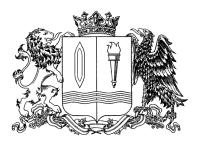 И ТОРГОВЛИ ИВАНОВСКОЙ ОБЛАСТИ153000, Иваново,  пл. Революции, 2/1, тел. (4932) 32-73-48, факс (4932) 30-89-66,  e-mail: derit@ivanovoobl.ru, https://derit.ivanovoobl.ru  П Р И К А З «____» _______ 20___ г.                                                                                 № ____О внесении изменений в приказ Департамента экономического развития и торговли Ивановской области от 04.04.2019 № 23-п «Об утверждении Административного регламента предоставления Департаментом экономического развития и торговли Ивановской области государственной услуги по осуществлению лицензирования заготовки, хранения, переработки и реализации лома черных металлов, цветных металлов» В целях приведения приказа Департамента экономического развития и торговли Ивановской области в соответствие с Федеральным законом от 04.05.2011 № 99-ФЗ «О лицензировании отдельных видов деятельности» п р и к а з ы в а ю:1. Внести в приложение к приказу Департамента экономического развития и торговли Ивановской области от 04.04.2019 № 23-п «Об утверждении Административного регламента предоставления Департаментом экономического развития и торговли Ивановской области государственной услуги по осуществлению лицензирования заготовки, хранения, переработки и реализации лома черных металлов, цветных металлов» следующее изменения:1.1. В абзаце втором пункта 2.3 после слов «уведомление об отказе в предоставлении лицензии» дополнить словами «(приложение 4 к Регламенту)»;1.2. В абзаце третьем пункта 2.3:- слова «приложение 1/1 к Регламенту» заменить словами «приложение 1/2 к Регламенту»;- слова «приложение 1/2 к Регламенту» заменить словами «приложение 1/3 к Регламенту»;- слова «приложение 1/3 к Регламенту» заменить словами «приложение 1/4 к Регламенту»;1.3. В абзаце четвертом пункта 2.4 слова «приложение 1/4 к Регламенту» заменить словами «приложение 1/5 к Регламенту»;1.4. В абзаце пятом пункта 2.4 слова «трех рабочих дней» заменить словами «одного рабочего дня»;1.5. В абзаце восьмом пункта 2.4 «приложение 1/5 к Регламенту» заменить словами «приложение 1/6 к Регламенту»;1.6. Абзацы двадцать восьмой, двадцать девятый и тридцать первый пункта 2.6 исключить;1.7. Абзац шестой пункта 2.7 изложить в следующей редакции:«- правоустанавливающие документы на земельный участок, здание, строение, сооружение, помещение, права на которые зарегистрированы в Едином государственном реестре прав на недвижимое имущество и сделок с ним»;1.8. Абзацы второй и третий пункта 2.12 изложить в следующей редакции:«При подаче заявления для получения лицензии или при получении уведомления о предоставлении лицензии (внесении изменений в реестр лицензий, прекращении лицензии) очереди не существует.Заявление и прилагаемые к нему документы регистрируются не более пяти минут. Межведомственный запрос осуществляется в течение трех рабочих дней, ответ из организации, участвующей в предоставлении государственной услуги, предоставляется в течение пяти рабочих дней. Уведомление регистрируется не более пяти минут.»;1.9. По тексту Регламента слова «и условий» в соответствующем числе и падеже исключить;1.10. В абзаце пятом пункта 3.1.1 слова «, если соответствующая услуга предоставляется через многофункциональные центры предоставления государственных и муниципальных услуг в соответствии с законодательством Российской Федерации,» исключить;1.11. Абзац третий пункта 3.1.1.1 дополнить словами «(приложение 1/1 к Регламенту)»;1.12. Абзац седьмой пункта 3.1.1.1 дополнить словами «в случае, если такие права зарегистрированы в Едином государственном реестре недвижимости»;1.13. В подпункте б) пункта 3.1.1.8 слова «В случае если такие права зарегистрированы в указанном реестре, представляются сведения об этих земельных участках, зданиях, строениях, сооружениях и помещениях» исключить;1.14. В абзаце двадцать седьмом пункта 3.1.1.8 слово «не» исключить;1.15. В абзаце двадцать восьмом пункта 3.1.1.8 цифры «3.3.1» заменить цифрами «3.1.1»;1.16. Пункт 3.1.3 изложить в следующей редакции:«3.1.3. Оценка возможности выполнения соискателем лицензии лицензионных требований.Основанием для начала административной процедуры являются рассмотренные документы соискателя лицензии.Оценка возможности выполнения соискателем лицензии лицензионных требований проводится должностными лицами отдела государственного контроля и лицензирования, уполномоченными на ее проведение на основании приказа руководителя Департамента, заместителя руководителя Департамента.Оценка соответствия соискателя лицензии лицензионным требованиям проводится в форме выездной оценки.Оценки проводятся внеплановые, без согласования в установленном порядке с органом прокуратуры.Предметом выездной оценки являются состояние производственных объектов, технических средств, оборудования, иных объектов, которые предполагается использовать соискателем лицензии при осуществлении лицензируемого вида деятельности, и наличие необходимых для осуществления лицензируемого вида деятельности работников в целях оценки соответствия таких объектов и работников лицензионным требованиям.По результатам оценки составляется акт выездной оценки в 2 экземплярах. Один экземпляр акта выдается под роспись соискателю лицензии (уполномоченному представителю). Акт содержит сведения о соответствии (несоответствии) соискателя лицензии лицензионным требованиям. В случае выявления несоответствия соискателя лицензии лицензионным требованиям в акте выездной оценки указывается, каким именно лицензионным требованиям не соответствует соискатель лицензии и каким нормативным правовым актом (с указанием его структурной единицы) такое лицензионное требование установлено. Акт выездной оценки возможности выполнения соискателем лицензии лицензионных требований и условий приобщается к лицензионному делу. Срок проведения обследования одного объекта - до 6 часов. Максимальный срок проведения выездной оценки соискателя лицензии зависит от количества территориально обособленных объектов, но не должен превышать пяти рабочих дней. Критерием принятия решения при выполнении административного действия является соответствие (несоответствие) производственных объектов, технических средств, оборудования, иных объектов и работников лицензионным требованиям. Результат административной процедуры: оценка соответствия объектов и работников лицензионным требованиям. Оформленный акт выездной оценки.»;1.17. Абзацы третий и четвертый пункта 3.1.5 изложить в следующей редакции:«Выписка из реестра лицензий формируется в электронном виде.Выписка из реестра лицензий содержит сведения, предусмотренные пунктом 3.1.4 настоящего Регламента, а также сведения о дате формирования выписки. Выписка из реестра лицензий дополнительно может содержать иные сведения. На выписку из реестра лицензий должен быть нанесен двухмерный штриховой код, содержащий в кодированном виде адрес страницы в информационно-телекоммуникационной сети «Интернет» с размещенными на ней записями в реестре лицензий, содержащими сведения о предоставленной лицензии. В случае, если выписка из реестра лицензий содержит сведения, свободный доступ к которым ограничен в соответствии с законодательством Российской Федерации, выписка предоставляется исключительно лицу, имеющему доступ к таким сведениям. При этом может быть реализована возможность подтверждения актуальности представленной в выписке информации путем перехода по двухмерному штриховому коду на адрес страницы в информационно-телекоммуникационной сети «Интернет» без непосредственной публикации указанной информации. В выписке из реестра лицензий указываются персональные данные лицензиата в случае, если указанная выписка запрашивается непосредственно таким лицензиатом.»;1.18. В абзаце тринадцатом пункта 3.1.7.1 слова «вносит в реестр» заменить словами «вправе внести в реестр»;1.19. В абзаце четырнадцатом пункта 3.1.7.1 после слов «заявления о внесении изменений в реестр лицензий» дополнить словами «(приложение 2/2 к Регламенту)»;1.20. В абзаце шестнадцатом пункта 3.1.7.1 после слов «заявления о внесении изменений в реестр лицензий» дополнить словами «(приложение 2/1 к Регламенту)»;1.21. В абзаце четвертом пункта 3.1.7.3 слова «, если соответствующая услуга предоставляется через многофункциональные центры предоставления государственных и муниципальных услуг в соответствии с законодательством Российской Федерации,» исключить;1.22. В абзаце первом пункта 3.1.7.15 после слов «принимаются по описи» дополнить словами «(приложение 3/1 к Регламенту)»;1.23. Пункт 3.1.8.3 изложить в следующей редакции:«3.1.8.3. В случае, если в заявлении о внесении изменений в реестр лицензий указывается на необходимость получения выписки из реестра лицензий, Департамент направляет лицензиату в форме электронного документа, подписанного усиленной квалифицированной электронной подписью уведомление об отказе во внесении изменений в реестр лицензий.Лицензиат вправе отозвать заявление о внесении изменений в реестр лицензий до принятия Департаментом решения о внесении изменений в реестр лицензий или об отказе во внесении изменений в реестр лицензий.»;1.24. Абзац четвертый пункта 3.1.9.1 после слов «на один и тот же вид деятельности» дополнить словами «, а также за исключением реорганизации юридического лица - лицензиата в форме его присоединения к другому юридическому лицу»;1.25. Пункт 3.1.9.1 дополнить абзацами следующего содержания:«- установление факта представления лицензиатом заведомо ложных и (или) недостоверных сведений, на основании которых Департаментом принято решение о предоставлении лицензии или о внесении после проведения оценки соответствия лицензиата лицензионным требованиям изменений в реестр лицензий в случаях, предусмотренных пунктами 3.1.7.6, 3.1.7.10 и 3.1.7.11 Регламента;- в случае исключения в соответствии с нормативным правовым актом Российской Федерации отдельных работ из состава конкретного лицензируемого вида деятельности, если лицензия предоставлена только в отношении указанных исключаемых работ;- прекращение действия аккредитации филиала иностранного юридического лица.»;1.26. Пункт 3.1.9.2 изложить в следующей редакции:«3.1.9.2. Не позднее чем за пятнадцать календарных дней до дня фактического прекращения лицензируемого вида деятельности лицензиат, имеющий намерение прекратить этот вид деятельности, обязан направить в Департамент в форме электронного документа, подписанного электронной подписью, заявление о прекращении лицензируемого вида деятельности (форма описи документов приведена в приложении 3/2 к Регламенту).»;1.27. Пункт 3.1.9.3 изложить в следующей редакции:«3.1.9.3. Заявление о прекращении лицензируемого вида деятельности может быть представлено или направлено в Департамент заказным почтовым отправлением с уведомлением о вручении.»;1.28. Пункт 3.1.9.4 изложить в следующей редакции:«3.1.9.4. Департамент принимает решение о прекращении действия лицензии в течение десяти рабочих дней со дня:- получения заявления лицензиата о прекращении лицензируемого вида деятельности;- установления факта представления лицензиатом заведомо ложных и (или) недостоверных сведений, на основании которых лицензирующим органом принято решение о предоставлении лицензии или внесении после проведения оценки соответствия лицензиата лицензионным требованиям изменений в реестр лицензий в случаях, предусмотренных пунктами 3.1.7.6, 3.1.7.10 и 3.1.7.11 Регламента.»;1.29. Пункт 3.1.9.5 изложить в следующей редакции:«3.1.9.5. Прекращение действия лицензии оформляется приказом руководителя (заместителя руководителя) Департамента. Действие лицензии прекращается со дня принятия решения, указанного в пункте 3.1.9.4 Регламента, либо со дня внесения соответствующих записей в единый государственный реестр юридических лиц или единый государственный реестр индивидуальных предпринимателей о прекращении юридическим лицом деятельности или о прекращении физическим лицом деятельности в качестве индивидуального предпринимателя, либо со дня вступления в законную силу решения суда об аннулировании лицензии.»;1.30. Абзац двадцать первый пункта 3.1.12 изложить в следующей редакции:«Запись в реестр лицензий вносится должностным лицом, ответственным за ведение реестра, в день принятия решения о предоставлении лицензии, о внесении изменений в реестр лицензий на основании заявления о внесении изменений в реестр лицензий, о приостановлении, возобновлении, прекращении действия лицензии, либо в день получения от федерального органа исполнительной власти, осуществляющего государственную регистрацию юридических лиц и индивидуальных предпринимателей, сведений о прекращении юридическим лицом деятельности или о прекращении физическим лицом деятельности в качестве индивидуального предпринимателя в соответствии с законодательством Российской Федерации о государственной регистрации юридических лиц и индивидуальных предпринимателей (за исключением реорганизации в форме преобразования или слияния при наличии на дату государственной регистрации правопреемника реорганизованных юридических лиц у каждого юридического лица, участвующего в слиянии, лицензии на один и тот же вид деятельности, а также за исключением реорганизации юридического лица - лицензиата в форме его присоединения к другому юридическому лицу), либо в день получения от федерального органа исполнительной власти, уполномоченного на аккредитацию филиалов, представительств иностранных юридических лиц, сведений о прекращении аккредитации филиала иностранного юридического лица, либо в течение одного рабочего дня со дня получения вступившего в законную силу решения суда об аннулировании лицензии или в день вступления в законную силу решения суда об аннулировании лицензии, если указанное решение суда получено Департаментом до дня его вступления в законную силу.»;1.31. В пункте 3.1.12 после абзаца двадцать второго дополнить абзацем следующего содержания:«Порядок и сроки внесения изменений в реестр лицензий в случае обнаружения технических ошибок в сведениях, внесенных в реестр лицензий, а также в случае неработоспособности информационной системы, в которой ведется реестр лицензий, устанавливаются порядком формирования и ведения реестра лицензий, утверждаемым Правительством Российской Федерации.»;1.32. В абзаце третьем пункта 3.1.13 цифру «8» заменить цифрой «9»;1.33. Абзацы пятый и шестой пункта 3.1.13 изложить в следующей редакции:«Должностное лицо Департамента в случае получения лицензиатом уведомления и выписки в форме электронного документа, подписанного усиленной квалифицированной электронной подписью, на руки на электронном носителе устанавливает личность лицензиата (его представителя), проверяет документ, удостоверяющий его личность, проверяет правомочность лицензиата (полномочия его представителя) на получение уведомления и выписки.Лицензиат расписывается в получении уведомления и выписки в форме электронного документа, подписанного усиленной квалифицированной электронной подписью, на руки на электронном носителе в журнале учета выданных уведомлений и выписок из реестра лицензий, проставляет дату получения уведомления и выписки и получает уведомление и выписку.»;1.34. Абзац второй пункта 3.1.15 дополнить словами «(приложение 8 к Регламенту)»;1.35. В пункте 6.1 подпункты д) и е) считать пунктами г) и д) соответственно;1.36. Приложение 1/1 «Решение о проведении выездной оценки соблюдения соискателем лицензии, лицензиатом лицензионных требований» считать приложением 1/2;1.37. Приложение 1/2 «Акт выездной оценки соблюдения соискателем лицензии, лицензиатом лицензионных требований» считать приложением 1/3;1.38. Приложение 1/3 «Оценочный лист» считать приложением 1/4;1.39. Приложение 1/4 «Заявление о предоставлении информации» считать приложением 1/5;1.40. В приложении 1/5 после слов «отчество (при его наличии) индивидуального предпринимателя,» дополнить словами «его адрес регистрации, номер и серия паспорта, кем и когда выдан, код подразделения,». 1.41. Приложение 1/5 «Заявление о прекращении лицензируемого вида деятельности» считать приложением 1/6;1.42. Приложение 5 признать утратившим силу;1.43. Приложение 8 «Уведомление о прекращении действия лицензии» считать приложением 9.2. Обеспечить направление настоящего приказа:- на официальное опубликование в установленном порядке;- в Управление Министерства юстиции Российской Федерации по Ивановской области для проведения правовой экспертизы и включения в федеральный регистр нормативных правовых актов субъектов Российской Федерации.3. Настоящий приказ вступает в силу с момента официального опубликования.4. Контроль за исполнением настоящего приказа возложить на заместителя директора Департамента экономического развития и торговли Ивановской области Капралову Ю.Г.Член Правительства Ивановской области – Директор Департамента                                                                                      Л.С. Бадак